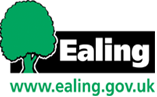 Electrical Maintenance & Minor WorksTender Reference: 2189c (TV Aerial Maintenance & Repair)______________________________________________PART C Method Statement______________________________________________1.0    Service Delivery2.0 Resources Provide a statement outlining how you propose to deliver the service/works in question against the Council’s specification of requirements and in accordance with the Key Performance Indicators. This must refer to:Delivering TV Aerial maintenance and repair servicesManaging compliance and Health and Safety risksQuality assurance of worksCommunication with the Council Data collection and reporting to the Council 30%Response:Response:Explain how you will resource the contract in order to deliver successful outcomes for the Council. This must include:A structure chart for the contract which explains how it will be resourced. Include details of training and qualifications you require each role to hold.Include any reference to sub-contract labour.Explain how you will recruit/retain suitably qualified and motivated staff/operatives. 10%Response:Response: